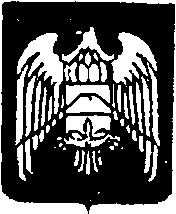 МУНИЦИПАЛЬНОЕ КАЗЕННОЕ УЧРЕЖДЕНИЕ «МЕСТНАЯ АДМИНИСТРАЦИЯ ГОРОДСКОГО ПОСЕЛЕНИЯ НАРТКАЛА УРВАНСКОГО МУНИЦИПАЛЬНОГО РАЙОНА КАБАРДИНО-БАЛКАРСКОЙ РЕСПУБЛИКИ»КЪЭБЭРДЕЙ-БАЛЪКЪЭР РЕСКПУБЛИКЭМ И АРУАН  МУНИЦИПАЛЬНЭ  КУЕЙМ ЩЫЩ  НАРТКЪАЛЭ  КЪАЛЭ    ЖЫЛАГЪУЭМ И ЩIЫПIЭ АДМИНИСТРАЦЭКЪАБАРТЫ-МАЛКЪАР РЕСПУБЛИКАНЫ УРВАН МУНИЦИПАЛЬНЫЙ РАЙОНУНУ НАРТКЪАЛА ШАХАР    ПОСЕЛЕНИЯСЫНЫ ЖЕР ЖЕРЛИ АДМИНИСТРАЦИЯСЫПОСТАНОВЛЕНИЕ    № 355УНАФЭ                           № 355БЕГИМ                           № 35529.12.2023г.                                                                                                          г.п. Нарткала Об утверждении перечня главных администраторов источников финансирования дефицита Бюджета городского поселения Нарткала Урванского муниципального района Кабардино-Балкарской РеспубликиВ соответствии с абзацем четвертым пункта 4 статьи 160.2 Бюджетного кодекса Российской Федерации, постановлением Правительства Российской Федерации от 16.09.2021 N 1568 "Об утверждении общих требований к закреплению за органами государственной власти (государственными органами) субъекта Российской Федерации, органами управления территориальными фондами обязательного медицинского страхования, органами местного самоуправления, органами местной администрации полномочий главного администратора источников финансирования дефицита бюджета и к утверждению перечня главных администраторов источников финансирования дефицита бюджета субъекта Российской Федерации, бюджета территориального фонда обязательного медицинского страхования, местного бюджета", Местная администрация городского поселения Нарткала Урванского муниципального района Кабардино-Балкарской Республики ПОСТАНОВЛЯЕТ:1.Утвердить прилагаемый перечень главных администраторов источников финансирования дефицита Бюджета городского поселения Нарткала Урванского  муниципального района Кабардино-Балкарской Республики, согласно приложению.2. Настоящее постановление применяется к правоотношениям, возникающим при составлении и исполнении Бюджета городского поселения Нарткала Урванского муниципального района Кабардино-Балкарской Республики, начиная с бюджета на 2024 год и на плановый период 2025 и 2026 годов.3.Настоящее постановление разместить  на официальном сайте местной администрация городского поселения Нарткала Урванского муниципального района Кабардино-Балкарской Республики.4. Контроль за исполнением настоящего постановления оставляю за собой.Глава местной администрации г.п.Нарткала Урванского муниципального района КБР                                               А. Х. Бетуганов 	Приложениек Постановлениюместной администрации                                                                                           городского поселения Нарткала                                                                           Урванского муниципального района                                          Кабардино-Балкарской Республики от 29 декабря  2023 г. №355ПЕРЕЧЕНЬглавных администраторов источников финансирования дефицита Бюджета городского поселения  Нарткала Урванского муниципального района Кабардино-Балкарской РеспубликиКод главного администратора источников финансирования дефицитаКод группы, подгруппы, статьи и вида источников финансирования дефицитаНаименование главного администратора источников финансирования дефицита  районного бюджета/ наименование кода группы, подгруппы, статьи и вида источников703Муниципальное казенное учреждение «Местная администрация городского поселения Нарткала Урванского муниципального района Кабардино-Балкарской Республики»70301 05 02 01 13 0000 510Увеличение прочих остатков денежных средств бюджетов муниципальных районов70301 05 02 01 13 0000 610Уменьшение прочих остатков денежных средств бюджетов муниципальных районов